INDICAÇÃO Nº 1897/2015Sugere ao Poder Executivo Municipal a realização de pinturas de solo e melhoria na fiscalização das vagas rápidas na área central do município de Santa Bárbara d´Oeste. Excelentíssimo Senhor Prefeito Municipal, Nos termos do Art. 108 do Regimento Interno desta Casa de Leis, dirijo-me a Vossa Excelência para sugerir que, por intermédio do Setor competente, sejam realizados estudos visando a pintura de solo e melhoria na fiscalização das vagas rápidas por toda a área central do município de Santa Bárbara d´Oeste. Justificativa:Conforme relatos de comerciantes da área central de Santa Bárbara d´Oeste, e acompanhado in loco por este vereador, alguns pontos da área central está bem confuso em relação a pintura de solo. Um exemplo fica na rua General Osório, em frente ao número 474 esquina com a Rua XV de Novembro, onde a pintura se confunde entre a faixa amarela, faixa de pedestres. Vale lembrar que o sistema de estacionamento rotativo serve para limitar o tempo de permanência de um veículo na mesma vaga, e facilitar a vida dos consumidores e comerciantes. E as vagas demarcadas rápidas, são prioritárias para compras rápidas e emergências. Motoristas não estão respeitando essas “Vagas Rápidas” e isso está gerando grandes incômodos aos comerciantes. Plenário “Dr. Tancredo Neves”, em 13 de fevereiro de 2.015.Ducimar de Jesus Cardoso“Kadu Garçom”-vereador-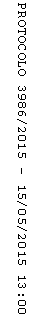 